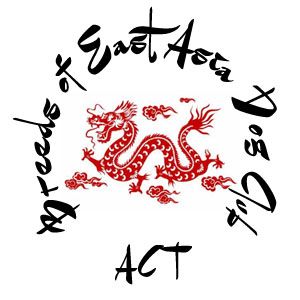 6th Championship ShowExhibition Park, Mitchell ACT(Entry through Wells Station road only)                  Saturday 9th March 2019Classes to be judged:  1, 2, 3, 4, 5, 10, 11 & 18 – Dogs and BitchesBreeds - Akita, Akita Japanese ,Chow Chow, Chinese Crested, , Japanese Chin, Japanese Spitz, Lhasa Apso, Pekingese, Pug, Shar Pei, Shiba Inu, Shih Tzu, Siberian Husky, Tibetan Mastiff, Tibetan Spaniel, Tibetan Terrier.Judge: MR. C.T. Moore (VIC)Judging to commence after Mr Moore’s morning group for CABKC (With Akita’s and judged in alphabetical order)Entry fees: 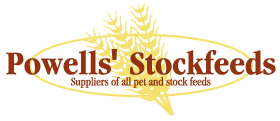 Non-members - first entry $20 and subsequent entries $17 with baby $12Members - first entry $15 and subsequent entries $12 with baby $10Memberships/renewals can be paid with entries.  ($25 per year)  Please note - Financial year is 1st March – 28th FebCatalogues: Free with entries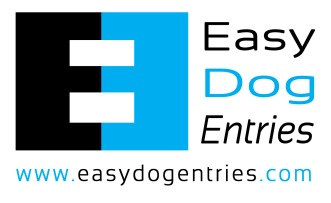 Entries close: 25th February 2019 with	Show secretary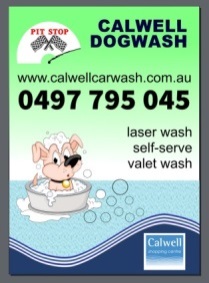 7 Beaver Close, Wanniassa ACT 2903Email - breedsofeastasiadogclubact@gmail.comPhone:02 62318494  M: 0409713904 (no calls after 9pm please)Numbers cards collected on the day.